АДМИНИСТРАЦИЯ ГОРОДА БЕРДСКАПОСТАНОВЛЕНИЕ28.10.2022_                                                                		              №_4599О предоставлении разрешения на отклонение от предельных параметров разрешенного строительства, реконструкции объектов капитального строительства в отношении земельного участка с кадастровым номером 54:32:010870:10В соответствии со статьей 40 Градостроительного кодекса Российской Федерации, решением Совета депутатов города Бердска от 17.09.2020 № 399 «Об утверждении Правил землепользования и застройки города Бердска», на основании заключения о результатах общественных обсуждений по вопросам предоставления разрешения на отклонение от предельных параметров разрешенного строительства, реконструкции объектов капитального строительства и предоставления разрешения на условно разрешенный вид использования земельных участков от 24.10.2022, рекомендации комиссии по подготовке проекта Правил землепользования и застройки муниципального образования города Бердска от 26.10.2022, руководствуясь Уставом города Бердска,ПОСТАНОВЛЯЮ:1. Предоставить разрешение на отклонение от предельных параметров разрешенного строительства, реконструкции объектов капитального строительства в отношении земельного участка с кадастровым номером 54:32:010870:10, общей площадью 1784 кв.м., расположенного по адресу: обл. Новосибирская, г. Бердск, ул. Пирогова, 40, в части уменьшения отступов со всех границ земельного участка до 0 метров (приложение).2. Опубликовать настоящее постановление в газете «Бердские новости», сетевом издании «VN.ru Все новости Новосибирской области» и разместить на официальном сайте администрации города Бердска.3. Контроль за исполнением настоящего постановления возложить на заместителя главы администрации (по строительству и городскому хозяйству) Захарова В.Н.И.о. Главы города Бердска							       В.Н. ЗахаровД.С.ЕсиковА.А.Горбачева20079ПРИЛОЖЕНИЕк постановлению администрации города Бердска                  от 28.10.2022_ № 4599Местоположение земельного участка в отношении которого запрашивается разрешение на отклонение от предельных параметров разрешенного строительства, реконструкции объектов капитального строительства в отношении земельного участка с кадастровым номером 54:32:010870:10, общей площадью 1784 кв.м., расположенного по адресу: обл. Новосибирская, г. Бердск, ул. Пирогова, 40, в части уменьшения отступов со всех границ земельного участка до 0 метров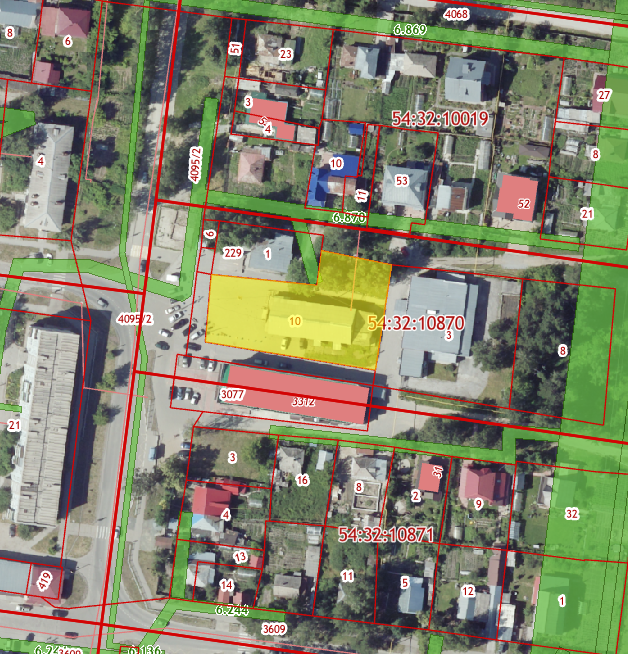 __________________